Como oferente, me comprometo a suministrar, instalar y poner en funcionamiento el ascensor con las características anteriormente descritas y las especificadas en la propuesta económica así como en el tiempo estipulado dentro de los términos de referencia.Atentamente,Nombre o Razón Social del Proponente: ____________________________NIT: __________________________________________________________Nombre del Representante Legal: __________________________________C. C. No.: ______________________ De: _____________________________Dirección: ____________________________________________________Correo electrónico: ______________________________________________Teléfonos: ___________________________ Fax: _____________________Ciudad: ______________________________________________________FIRMA: ________________________________NOMBRE Y CALIDAD DE QUIEN FIRMA: _____EL Suscrito___________________________, obrando en nombre y representación de ________________________________________, de conformidad con lo establecido en la presente invitación, ofrezco proveer los bienes correspondientes relacionados en los términos establecidos en los términos de referencia, bajo las características técnicas establecidas para tales bienes y conforme a las condiciones y cantidades, previstos para el suministro, instalación y puesta en funcionamiento del ascensores para el jardín botánico de las sede sana helena de la Universidad del Tolima. para tal efecto, precio ofertado en la presente propuesta económica teniendo en cuenta descuentos y gastos administrativos e impuestos necesarios que haya lugar en la ejecución y pago, por  un valor de  __________________________________________________________________                                                     ( $                                                    ) moneda corriente, incluye descuentos e impuestos.NOTA: si el proponente no discrimina el impuesto al valor agregado (IVA) y el bien causa dicho impuesto, la universidad lo considerará incluido en el valor total de la propuesta y así lo aceptará el proponente.
Atentamente,Nombre o Razón Social del Proponente: ____________________________NIT: __________________________________________________________Nombre del Representante Legal: __________________________________C. C. No.: ______________________ De: _____________________________Dirección: ____________________________________________________Correo electrónico: ______________________________________________Teléfonos: ___________________________ Fax: _____________________Ciudad: ______________________________________________________FIRMA: ________________________________NOMBRE Y CALIDAD DE QUIEN FIRMA: _____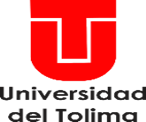 ANEXO TECNICO.ANEXO TECNICO.CARACTERISTICAS GENERALESNOMBRE DEL PROPONENTE:NOMBRE DEL PROPONENTE:NOMBRE DEL PROPONENTE:NIT:OBJETO:  Compra, instalación y puesta en funcionamiento, de un ascensor para la infraestructura del jardín botánico de la Universidad del Tolima.OBJETO:  Compra, instalación y puesta en funcionamiento, de un ascensor para la infraestructura del jardín botánico de la Universidad del Tolima.OBJETO:  Compra, instalación y puesta en funcionamiento, de un ascensor para la infraestructura del jardín botánico de la Universidad del Tolima.OBJETO:  Compra, instalación y puesta en funcionamiento, de un ascensor para la infraestructura del jardín botánico de la Universidad del Tolima.UBICACIÓN DE LA INSTALACIÓN: Sede santa helena, bloque del Jardín Botánico, Ibagué. UBICACIÓN DE LA INSTALACIÓN: Sede santa helena, bloque del Jardín Botánico, Ibagué. UBICACIÓN DE LA INSTALACIÓN: Sede santa helena, bloque del Jardín Botánico, Ibagué. UBICACIÓN DE LA INSTALACIÓN: Sede santa helena, bloque del Jardín Botánico, Ibagué. EQUIPO Y DESCRIPCIÓN.(según proponente)(según proponente)(según proponente)MECANISMOMAQUINA: (según proponente)MECANISMO DE PUERTAS: (según proponente)VARIADOR DE VELOCIDAD: (según proponente)CONTROL ELECTRICO DE MANIOBRA: (según proponente)MAQUINA: (según proponente)MECANISMO DE PUERTAS: (según proponente)VARIADOR DE VELOCIDAD: (según proponente)CONTROL ELECTRICO DE MANIOBRA: (según proponente)MAQUINA: (según proponente)MECANISMO DE PUERTAS: (según proponente)VARIADOR DE VELOCIDAD: (según proponente)CONTROL ELECTRICO DE MANIOBRA: (según proponente)CARACTERISTICAS GENERALES.DESCRIPCIONESDESCRIPCIONESDESCRIPCIONESCARACTERISTICAS GENERALES.CAPACIDAD480 KG. 6 PASAJEROS.480 KG. 6 PASAJEROS.CARACTERISTICAS GENERALES.VELOCIDAD1 MTS / S.1 MTS / S.CARACTERISTICAS GENERALES.OPERACIÓN MANIOBRASIMPLEX.SIMPLEX.CARACTERISTICAS GENERALES.RECORRIDO11 MTS APROX 3 paradas.11 MTS APROX 3 paradas.CARACTERISTICAS GENERALES.CONTROLELECTRONICO LOGICO WWWF.ELECTRONICO LOGICO WWWF.CARACTERISTICAS GENERALES.PARADASTRES (3).TRES (3).CARACTERISTICAS GENERALES.EntradasDoble embarque, piso un y dos frontal y piso tres posterior.Doble embarque, piso un y dos frontal y piso tres posterior.CARACTERISTICAS GENERALES.TIPO DE PUERTAS Marca: (según proponente), Automáticas de apertura lateral de 800mm hojas de cabina en acero inox.Marca: (según proponente), Automáticas de apertura lateral de 800mm hojas de cabina en acero inox.CARACTERISTICAS GENERALES.MEDIDA DE PUERTAS 800 mm de ancho por 2100 mm de alto.800 mm de ancho por 2100 mm de alto.CARACTERISTICAS GENERALES.POZO1.80 de ancho por 1.80 de fondo y 1.00 De profundidad.1.80 de ancho por 1.80 de fondo y 1.00 De profundidad.CARACTERISTICAS GENERALES.SOBRERECORRIDO De ultimo nivel de loza 6.mts de altura a cubierta.De ultimo nivel de loza 6.mts de altura a cubierta.CARACTERISTICAS GENERALES.FUERZA ELECTRICA 220 voltios-3 fases-60 ciclos.220 voltios-3 fases-60 ciclos.CARACTERISTICAS GENERALES.ILUMINACION 110 voltios.110 voltios.CARACTERISTICAS GENERALES.CABINA SELLADA En acero inox.En acero inox.INVITACION MINIMA CUANTIA N° xxxxANEXO ANEXO FECHA:PROPUESTA ECONOMICO.ANEXO ANEXO NOMBRE DEL PROPONENTE:NOMBRE DEL PROPONENTE:NIT:NIT:OBJETO:  Compra, instalación y puesta en funcionamiento, de un ascensor para la infraestructura del jardín botánico de la Universidad del Tolima.OBJETO:  Compra, instalación y puesta en funcionamiento, de un ascensor para la infraestructura del jardín botánico de la Universidad del Tolima.OBJETO:  Compra, instalación y puesta en funcionamiento, de un ascensor para la infraestructura del jardín botánico de la Universidad del Tolima.OBJETO:  Compra, instalación y puesta en funcionamiento, de un ascensor para la infraestructura del jardín botánico de la Universidad del Tolima.UBICACIÓN DE LA INSTALACIÓN: Sede santa helena, bloque del Jardín Botánico, Ibagué. UBICACIÓN DE LA INSTALACIÓN: Sede santa helena, bloque del Jardín Botánico, Ibagué. UBICACIÓN DE LA INSTALACIÓN: Sede santa helena, bloque del Jardín Botánico, Ibagué. UBICACIÓN DE LA INSTALACIÓN: Sede santa helena, bloque del Jardín Botánico, Ibagué. EQUIPO Y DESCRIPCIÓN.(según proponente)(según proponente)(según proponente)MECANISMOMAQUINA: (según proponente)MECANISMO DE PUERTAS: (según proponente)VARIADOR DE VELOCIDAD: (según proponente)CONTROL ELECTRICO DE MANIOBRA: (según proponente)MAQUINA: (según proponente)MECANISMO DE PUERTAS: (según proponente)VARIADOR DE VELOCIDAD: (según proponente)CONTROL ELECTRICO DE MANIOBRA: (según proponente)MAQUINA: (según proponente)MECANISMO DE PUERTAS: (según proponente)VARIADOR DE VELOCIDAD: (según proponente)CONTROL ELECTRICO DE MANIOBRA: (según proponente)CARACTERISTICAS GENERALES.DESCRIPCIONESDESCRIPCIONESVALORCABINASELLADA en acero inox satinado.SELLADA en acero inox satinado.$                    CABINAInstalación de falso techo con iluminación tipo Led.Instalación de falso techo con iluminación tipo Led.$                    CABINAPiso en pvc de alto tráfico tipo Transmilenio o superficie para instalar cerámica por parte del cliente.Piso en pvc de alto tráfico tipo Transmilenio o superficie para instalar cerámica por parte del cliente.$                    CABINAMedidas aprox: 1.100mm ancho x 1.200 mm fondo x 2.200mm altoMedidas aprox: 1.100mm ancho x 1.200 mm fondo x 2.200mm alto$                    CABINAPasamanos en acero inox.Pasamanos en acero inox.$                    CABINAEspejo opcional.Espejo opcional.$                    CABINABotonera en acero inox satinado con borde brillante y botonería de lujo tipo braille.Botonera en acero inox satinado con borde brillante y botonería de lujo tipo braille.$                    CABINASensor de sobre peso.Sensor de sobre peso.$                    CABINAVentilador tipo axial.Ventilador tipo axial.$                    CABINAGuías en acero cepilladas especial para ascensor ancladas cada 2 mtsGuías en acero cepilladas especial para ascensor ancladas cada 2 mts$                    MAQUINA Y CONTROL ELECTRONICO.Máquina de 5.5 Kw.-220v. 60Hz, velocidad 1 m/seg. AproxMáquina de 5.5 Kw.-220v. 60Hz, velocidad 1 m/seg. Aprox$MAQUINA Y CONTROL ELECTRONICO.Bajo nivel de ruido, diseño compacto, bajas vibraciones, mirilla de aceiteBajo nivel de ruido, diseño compacto, bajas vibraciones, mirilla de aceite$MAQUINA Y CONTROL ELECTRONICO.control electrónico de maniobra con tecnología WWWF para que el ascensor viaje sin vibraciones y tenga una parada suave, tarjeta microprocesada con variador de potencia y velocidad.control electrónico de maniobra con tecnología WWWF para que el ascensor viaje sin vibraciones y tenga una parada suave, tarjeta microprocesada con variador de potencia y velocidad.$PUERTASPuertas marca: : (según proponente) de piso y marcos: en acero coll roll y pintura electrostática.Puertas marca: : (según proponente) de piso y marcos: en acero coll roll y pintura electrostática.PUERTASApertura lateral de 800mm operador de puertas tecnología wwwf.Apertura lateral de 800mm operador de puertas tecnología wwwf.$PUERTASQuicios en aluminio.Quicios en aluminio.$PUERTASOPERADOR DE CABINA: Operador de puertas automático con variador wwwf, trifásico a 220v.OPERADOR DE CABINA: Operador de puertas automático con variador wwwf, trifásico a 220v.$PUERTASDoble embarque, piso un y dos frontal y piso tres posterior.Doble embarque, piso un y dos frontal y piso tres posterior.$SISTEMA ELECTRICOBreaker de protección.Breaker de protección.$SISTEMA ELECTRICOProtección de motor térmica y magnéticaProtección de motor térmica y magnética$SISTEMA ELECTRICOOperación manual para inspección y automáticaOperación manual para inspección y automática$BOTONERAS DEHALL Y CABINAEn cabina: tapa en acero inox, con pulsadores luminosos de lujo tipo braille, antibandalicos, pulsador de apertura y cierre de puertas, alarma, display de visualización LCD con flecha de direccionamiento.En hall: tapa en acero inox, con botón pulsador luminoso en sistema braille, display de visualización LCD con flecha de direccionamiento.En cabina: tapa en acero inox, con pulsadores luminosos de lujo tipo braille, antibandalicos, pulsador de apertura y cierre de puertas, alarma, display de visualización LCD con flecha de direccionamiento.En hall: tapa en acero inox, con botón pulsador luminoso en sistema braille, display de visualización LCD con flecha de direccionamiento.$OTROS DISPOSITIVOSAmarre suspensión 1:1Amarre suspensión 1:1$OTROS DISPOSITIVOScinco cables de tracción de 10mm.cinco cables de tracción de 10mm.$OTROS DISPOSITIVOSGuías de cabina y contrapeso con anclajes cada 2mtsGuías de cabina y contrapeso con anclajes cada 2mts$OTROS DISPOSITIVOSSistema de paracaídas de actuación progresiva, accionado por el limitador de velocidad que detiene la cabina en su descenso en caso de caída libreSistema de paracaídas de actuación progresiva, accionado por el limitador de velocidad que detiene la cabina en su descenso en caso de caída libre$SISTEMAS DESEGURIDADlimitador de velocidad: compuesto por polea limitadora de velocidad con trinquete de accionamiento en las dos direcciones y contacto eléctrico NClimitador de velocidad: compuesto por polea limitadora de velocidad con trinquete de accionamiento en las dos direcciones y contacto eléctrico NC$SISTEMAS DESEGURIDADPolea tensora del limitador: cable de acero de ¼ bloque con seguro de mordazas en acero y cuña de accionamiento progresivo en descenso cuando sobrepasa la velocidad nominal en el viajePolea tensora del limitador: cable de acero de ¼ bloque con seguro de mordazas en acero y cuña de accionamiento progresivo en descenso cuando sobrepasa la velocidad nominal en el viaje$SISTEMAS DESEGURIDADMicro swicth eléctrico de seguridad en la barra de accionamiento del bloque en el seguro de la cabina.Micro swicth eléctrico de seguridad en la barra de accionamiento del bloque en el seguro de la cabina.$SISTEMAS DESEGURIDADMicroswith eléctrico de seguridad en la polea tensora para detectar ruptura o aflojamiento de guaya del limitador.Microswith eléctrico de seguridad en la polea tensora para detectar ruptura o aflojamiento de guaya del limitador.$SISTEMAS DESEGURIDADDetección electrónica de velocidad en control y freno.Detección electrónica de velocidad en control y freno.$SISTEMAS DESEGURIDADDetector de caída de tensión en control y freno.Detector de caída de tensión en control y freno.$SISTEMAS DESEGURIDADSistema de reapertura por obstrucción en las puertas mediante cortina infrarroja de piso a techoSistema de reapertura por obstrucción en las puertas mediante cortina infrarroja de piso a techo$SUB TOTALSUB TOTALIVAIVATOTALTOTAL